Monash Practice OSCE 2019.2 		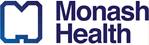 OSCE 2Candidate InstructionsYou have been asked to assess a 27-year-old man/woman who has been transported by ambulance following a possible snake bite whilst working as a gardener in a local park.  A pressure immobilisation bandage has been placed and the patient feels well. Your tasks:Obtain a relevant history of the bitePerform a focused examination explaining your findings to the patientDiscuss further management with the patientDomains assessed:Medical Expertise		50%Communication		30%Health advocacy		20%A copy of this case information is provided in the examination room. OSCE 2Role Player InstructionsYou are – use your own name. You are a 27-year-old council gardener working in the local park.  Whilst weeding you felt a sharp sting on your shin.  Your supervisor had seen a snake in the bushes earlier in the day and you are very worried you have been bitten.  You have been taken to the local emergency department by ambulance and have had a bandage placed on your leg.  Your supervisor is expecting you back at work in 2 hours.  You are on a casual contract and are worried about losing income if you don’t get back to work quickly.You have no past medical history, don’t take any medication, and have no allergies. Currently you feel well.  The candidate will ask you questions about various symptoms (headache, pain, dizziness), all of which you do NOT have.The candidate will perform an examination.  You should respond to their enquiries and directions as if you are well.The candidate should advise that you need to stay in the hospital for at least 12 hours for further assessments and tests. Prompts:At 3 mins (if candidate hasn’t starting examining you) - “Can you look at my leg?  This thing’s tight.”At 5 mins (if the candidate hasn’t starting explaining their plan to you) - “Can’t I just have some kind of antidote and get back to work?”Props List:Bed/trolley with sheetPressure immobilisation bandage with window (to remain on)Observation chartOSCE 2Examiner InstructionsStation Summary:  Focused assessment of the asymptomatic potential snake bite patient.  Provision of advice regarding need for further in-hospital observation and testing and how this relates to indications for anti-venom.You should not interact with the candidate.At the 3-minute and 5-minute marks you should signal the actor to give prompts.Detailed assessment criteriaPlease use the following criteria to inform your domain ratings  (mandatory items in bold italics)Medical ExpertiseRelevant history & focused examinationPast history, allergies, medications, last mealBite history - time, location, no. of bites, clothingSymptoms of envenomation - headache, bleeding, gland swelling, weakness, swallowing changes, breathlessness, collapseVitals signs and GCSAssess PIB and window for signs of bite and bleeding, and regional lymphadenopathyBleeding sitesNeurological examination including eye movement, bulbar weakness, limb strengthManagementAdvise need for investigations (FBE, UEC, CK, coags, D dimer)Swab of bite site for sVDK if signs of envenomationAdvise removal of PIB if examination AND initial investigation results normalObservation and reexamination with repeat bloods  at 1-,6-, and 12-hours post-PIB removalCommunicationEstablish rapport with patientAppropriate used of open and closed questionsReassuring mannerExplanation to patient of findings (positive and negative) during examinationThe better candidates will be able to incorporate management advice early in their assessment of the patientHealth AdvocacyAcknowledge patient’s need to get back to workExplain risks of leaving early (delayed envenomation) and that cannot return to work todayKnowledge of worker’s rights